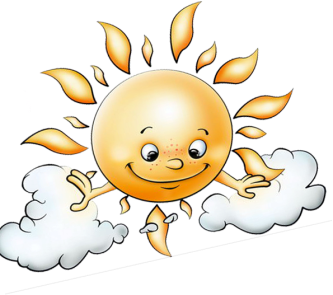 Программа деятельности лагеря «Старт»с дневным пребыванием детей на базе МОУ «Сторожевская средняя общеобразовательная школа»Направленность: социально-гуманитарноеВозраст: 7-10 летСрок реализации: 11 дней Составитель:Канева Елена Васильевна, руководитель ДОЛСторожевск2023  годОглавление:1. Название программы.Организация – заявитель.Реализация программы.Исполнитель программы.2. Пояснительная записка.2.1. Социально – педагогическое обоснование программы.2.2. Нормативно–правовая база.2.3. Цели и задачи программы. Принципы.3. Кадровое обеспечение летнего оздоровительного лагеря.4. Механизм реализации программы.4.1. Смена лагеря. Режим дня.4.2. Формы работы.4.3. Самоуправление.4.4. Правила и законы жизни в лагере.4.5. План работы смены летнего оздоровительного лагеря.5. Порядок финансирования.6. Ожидаемые результаты.7. Предполагаемые риски.8. Календарно-тематическое планирование.Литература.Название программы: Программа деятельности лагеря «Старт» с дневным пребыванием детей на базе МОУ «Сторожевская средняя общеобразовательная школа»Организация – заявитель:МОУ «Сторожевская средняя общеобразовательная школа», Республика Коми, Корткеросский район, село Сторожевск, улица Дружбы, дом № 27; телефон 8(236) 9- 13-37, 9-14-79, факс 8(236) 9-12-18.Программа реализуется в течение 11 дней, для детей с 7 до 10 лет.Исполнитель программы – МОУ «Сторожевская средняя общеобразовательная школа».Составитель программы: Канева Е.В.Пояснительная записка2.1. Социально-педагогическое обоснование программы.В настоящее время общество осознало необходимость осуществления культурных целей образования, ориентированных на личность и ее саморазвитие в конкретных педагогических системах, в том числе в оздоровительных лагерях. Каникулы составляют значительную часть свободного времени школьников, но далеко не все родители могут предоставить своему ребенку полноценный, правильно организованный отдых.Разработка данной программы организации каникулярного отдыха, оздоровления и занятости детей на базе школы была вызвана:– повышением спроса родителей и детей на организованный отдых школьников;– необходимостью упорядочить сложившуюся систему перспективного планирования;– обеспечением преемственности в работе лагеря предыдущих лет;–  модернизацией старых форм работы и введением новых;– необходимостью использования богатого творческого потенциала детей и педагогов в реализации цели и задач программы.Лагерь: – это сфера активного отдыха, разнообразная общественно значимая досуговая деятельность, отличная от типовой назидательной, дидактической, словесной школьной деятельности;-   часть социальной среды, в которой дети реализуют свои возможности, потребности в индивидуальной, физической и социальной компенсации в свободное время;-  форма организации свободного времени детей разного возраста, пола и уровня развития; пространство для оздоровления, развития художественного, технического, социального творчества.Каникулы для детей – это разрядка  накопившейся напряженности, восполнение израсходованных сил, восстановление здоровья, развитие творческого потенциала, совершенствование личностных возможностей, время открытий и приключений, время игры и азартного труда, время событий и встреч с чудом, время познания новых людей, а главное - самого себя (настрой детей на проявления самостоятельности в оценке своих действий, осознание своего «Я» в контексте общего «МЫ»). Россия вошла в третье тысячелетие, имея в запасе как несомненные достижения в науке, искусстве, так и проблемы в различных областях общественной жизни (загрязненная экология, хронические заболевания и т. д.).Истина гласит, что  здоровый человек с хорошим самочувствием, психологической устойчивостью, высокой нравственностью способен активно жить, успешно преодолевая различные трудности и достигая успехов в любой деятельности. Поэтому родителей, педагогов волнуют вопросы воспитания здорового, физически крепкого ребенка и развития в нем творческих способностей.Понятие «здоровый образ жизни» необходимо закладывать еще в детстве. По опросам детей, родители ищут спасение в медикаментах, недооценивая силу воздействия на организм и эффективность таких факторов, как  двигательная активность,  закаливание и др.По результатам одного из анкетирования, учителя,   воспитанники образовательного учреждения, педагоги дополнительного образования  считают, что здоровье  важно для будущего поколения.  Дети, едва дождавшись счастливых  дней, с облегчением вздыхают: «Наконец – то можно заняться всем, чем угодно, только не уроками!». Однако многие родители считают, что даже каникулы  должны пройти с пользой для их детей, чтобы ребёнок хорошо и интересно отдохнул, укрепил своё здоровье. Во время учебного года, с большой учебной нагрузкой, различными психологическими воздействиями ухудшается состояние здоровья учащихся.Все это свидетельствует о необходимости организации оздоровления детей во время каникул.Детская и подростковая безнадзорность в каникулярное время оборачивается многочисленными проблемами,  как для самих детей, так и для их родителей. Общеизвестно и то, что в молодёжной среде процветает бездуховность, социальная апатия, пьянство, наркомания. Поэтому так необходима непрерывная работа с детьми и подростками, чтобы в непринуждённой обстановке сформировать отрицательное отношение к табакокурению, алкоголизму, наркотическим веществам, сформировать положительное отношение к здоровому стилю жизни.Организация оздоровительного лагеря – это одно из решений проблемы. Лагерь выполняет очень важную миссию оздоровления и воспитания детей, когда многие семьи находятся в сложных экономических и социальных условиях. Лагерь осуществляет максимальный охват детей состоящих в трудной жизненной ситуации, детей с ограниченными возможностями здоровья, а также  несовершеннолетних, состоящих во всех видах профилактических учётах (внутришкольный, КпДН, ГпДН). Находясь в течение 11 дней в  оздоровительном лагере при  Сторожевской средней школе, где отдых детей организован, проводятся  встречи с интересными людьми, беседы на всевозможные темы, а главная тема – это тема укрепления и сохранения  здоровья, множество мероприятий различной формы, ребёнок всегда занят, он всегда в деле. В течение всего периода ребенок организованно питается 2 раза в день, за счет средств местного бюджета.Система образования по-прежнему остаётся главным организатором отдыха и оздоровления детей. Необходимо использовать все возможности для интересного и полезного общения ребят со взрослыми и между собой, а самое главное, для оздоровления и занятости детей.Данная программа по своей направленности является комплексной, т. е. включает в себя разноплановую деятельность, объединяет различные направления оздоровления, отдыха и воспитания детей в условиях оздоровительного лагеря.По продолжительности программа является краткосрочной- 22 часов, т. е. реализуется в течение I лагерной смены (11 дней). Сделать отдых детей более занимательным, насыщенным, полезным для физического и духовного здоровья и предусматривает программа оздоровительного лагеря «Старт».2.2. Нормативно-правовая база.2.2.1. Оздоровительный лагерь с дневным пребыванием создается с целью укрепления здоровья детей и обеспечения их занятости во время каникул.2.2.2.Документы, на которые основывается программа:- Закон об Образовании РФ- Конвенция  о правах ребенка.- Правила трудового распорядка.- Устав МОУ «Сторожевская средняя общеобразовательная школа»- Положение об организации в каникулярный период времени лагеря с дневным пребыванием детей- Кодекс члена коллектива Сторожевской средней школы.- Правила учащихся Сторожевской средней школы.-Правила о технике безопасности, пожарной безопасности.- Положение об ученическом самоуправлении.- Рекомендации по профилактике детского травматизма, предупреждению несчастных случаев с детьми в летнем оздоровительном лагере.- Инструкции по организации и проведению туристических походов и экскурсий.- Приказы Управления образования.- Должностные инструкции работников.- Санитарные правила о прохождении медицинского осмотра.- Заявления от родителей. 2.2.3. Начальник оздоровительного лагеря совместно с директором школы назначает воспитателей групп на период работы лагеря.Начальник лагеря, воспитатели несут ответственность за жизнь и здоровье детей, соблюдение санитарных правил и норм, норм охраны труда.Воспитатели, работающие с группой в обязательном порядке должны знать психолого-педагогические и физиологические особенности детей разной возрастной категории. Для развития коммуникативных способностей, расширения кругозора и познавательной активности в группе должен быть создан благоприятный эмоционально – психологический климат.2.2.4. Оздоровительный лагерь с дневным пребыванием комплектуется из числа учащихся Сторожевской средней школы в возрасте 7 - 10 лет.2.2.5. Основание для зачисления – заявление родителей,  установленной формы, с прилагаемыми документами – копия свидетельства о рождении ребенка, различные справки, подтверждающие статусы малоимущих или многодетных семей.2.2.6. Количество детей в группе –   20 чел., количество групп - 1.2.2.7. Мероприятия организуются педагогами Сторожевской средней школы, а именно, педагогом – организатором, учителем физической культуры, воспитателями групп и фельдшером, также мероприятия организуются на основе договоров о сотрудничестве с сельским Домом Культуры, центральной библиотекой, детским центром творчества.2.2.10. В лагере создается орган детского (ученического) самоуправления «Совет лагеря», учитывающий и защищающий интересы детей. 2.3. Цели и задачи программы. Принципы. Цель программы:  Создание благоприятных условий для организованного отдыха школьников, для укрепления их физического, психического и эмоционального здоровья, для развития личности.Задачи программы:Содействие развитию детского спорта и укрепление здоровья детей.Создание условий для организованного отдыха детей.Приобщение ребят к творческим видам деятельности, развитие творческого мышления.Формирование культурного поведения, санитарно-гигиенической культуры.Развитие потребности и способности ребёнка проявлять своё творчество.Формирование у школьников навыков общения и толерантности.Привлечение к работе в органах школьного самоуправления.Программа летнего оздоровительного лагеря с дневным пребывание детей и подростков опирается на следующие принципы:1. Принцип гуманизации отношений –  построение всех отношений на основе уважения и доверия к человеку, на стремлении привести его к успеху. Через идею гуманного подхода к ребёнку, родителям, сотрудникам лагеря необходимо психологическое переосмысление всех основных компонентов педагогического процесса. 2. Принцип соответствия типа сотрудничества психологическим возрастным особенностям учащихся и типу ведущей деятельности – результатом деятельности воспитательного характера в ДОЛ является сотрудничество ребёнка и взрослого, которое позволяет воспитаннику лагеря почувствовать себя творческой личностью.3. Принцип демократичности – участие всех детей и подростков в программе развития творческих способностей.4. Принцип дифференциации воспитания. Дифференциация в рамках летнего оздоровительного лагеря предполагает:Отбор содержания, форм и методов воспитания в соответствии с индивидуально-психологическими особенностями детей;Создание возможности переключения с одного вида деятельности на другой в рамках смены (дня);Взаимосвязь всех мероприятий в рамках тематики дня;Активное участие детей во всех видах деятельности. 5. Принцип творческой индивидуальности – творческая индивидуальность – это характеристика личности, которая в самой полной мере реализует, развивает свой творческий потенциал.6. Принципы, используемые при планировании и проведении лагерной смены:Безусловная безопасность всех мероприятий.Учет особенностей каждой личности.Возможность проявления способностей во всех областях досуговой и творческой деятельности всеми участниками лагеря.Достаточное количество оборудования и материалов для организации всей деятельности лагеря.Распределение эмоциональной и физической нагрузки в течение каждого дня.Четкое распределение обязанностей и времени между всеми участниками лагеря.Моделирование и создание ситуации успеха при общении разных категорий детей и взрослых.Ежедневная рефлексия с возможностью для каждого участника лагеря высказать свое мнение о прошедшем дне.3. Кадровое обеспечение  оздоровительного лагеря.В соответствии с приказом школы об организации летнего оздоровительного лагеря в реализации программы участвуют:- начальник лагеря – организует, координирует и контролирует работу сотрудников лагеря; обеспечивает безопасность жизни и здоровья детей и сотрудников лагеря; оформляет необходимые документы на открытие и функционирование лагеря; руководит работой педагогического и вспомогательного персонала, осуществляет руководство и контроль за соблюдением санитарных норм и техническим состоянием всех оборудований в столовой, коридорах, группах лагеря; несёт материальную ответственность за имущество, выданное на лагерь. - педагог – организатор - обеспечивает реализацию программы работы; обеспечивает и отвечает за безопасность детей во время проведения культмассовых мероприятий; несёт материальную ответственность за имущество, выданное на лагерь.  - учитель физической культуры–   организует и проводит спортивно–оздоровительную работу в лагере - утреннюю зарядку; спортивно – массовые мероприятия: спартакиады, личные первенства, весёлые старты, походы…- фельдшер) – организует и проводит оздоровительную работу в лагере; осуществляет контроль за питанием, за соблюдением санитарных правил и норм;- музыкальный руководитель– аккомпанирует на всех  культурно – массовых мероприятиях; проводит репетиции, мероприятия.- воспитатели групп–  проводят руководство детьми; обеспечивают реализацию плана работы; отвечают за безопасность детей во время проведения культмассовых мероприятий; несут материальную ответственность за имущество, выданное на группу. - шеф-повар –  организует питание и прием продуктов;- повар - готовит пищу.- технический персонал –    проводят влажную уборку.- сторож 4. Механизм реализации программы.Название оздоровительного лагеря с дневным пребыванием (в дальнейшем – лагерь): «Старт»Девиз лагеря: «Улыбайся каждый раз, для здоровья это класс!».Девиз программы: «В детском оздоровительном  лагере главное не система дел, не мероприятия, а ребёнок в деле, его поступки, его отношение к делу, к друзьям по группе, к  взрослым людям». I этап. Подготовительный –   майДеятельностью этапа: издание приказа по школе об открытии оздоровительного лагеря с дневным пребыванием детей;разработка программы деятельности оздоровительного лагеря с дневным пребыванием детей;подготовка методического материала для работников лагеря;отбор кадров для работы в оздоровительном лагере;составление необходимой документации для деятельности лагеря (план-сетка, положение, должностные обязанности, инструкции т.д.) работа с родителями.II этап. Организационный – июньОсновной деятельностью этого этапа является:встреча детей, проведение диагностики по выявлению лидерских, организаторских и творческих способностей;запуск программы;знакомство с правилами жизнедеятельности лагеря.выявление и постановку целей развития коллектива и личности;сплочение отряда;формирование законов и условий совместной работы;подготовка к дальнейшей деятельности по программе. III. Основной этап включает реализацию основных положений программы – июньРодители, дети, педагоги, общественные организации – организаторы программы:•познают, отдыхают, трудятся;•делают открытия в  себе, в окружающем мире;•помогают в проведении мероприятий;• учатся справляться с отрицательными эмоциями, преодолевать трудные жизненные ситуации;• развивают способность доверять себе и другим;• укрепляют свое здоровье.Реализация основной идеи смены;вовлечение детей и подростков в различные виды коллективно - творческих дел;работа творческих мастерских.Во время реализации программы воспитанники оформляют отрядный уголок с тематикой здорового образа жизни, выставку рисунков.IV. Заключительный  этап – июньОсновной идеей этого этапа является:подведение итогов смены;выработка перспектив деятельности организации;анализ предложений детьми, родителями, педагогами, внесенными по деятельности оздоровительного лагеря в будущем.оформление соответствующей итоговой документации по деятельности лагеря.4.1. Смена оздоровительного лагеря с дневным пребыванием рассчитана на 11 дней.Суббота, воскресенье – выходной день.    Дети находятся в оздоровительном лагере по месту жительства (с. Сторожевск) с 8.30 до 14.30 часов.Режим дня8.30.- 9.00. – планерка руководителей, встреча детей9.00.- 9.30. – зарядка / дорожка здоровья (закаливание и профилактика плоскостопия);9.30 – 9.40. – линейка / подготовка к завтраку9.40.- 10.00 –  завтрак10.00. – 10.30. – работа в группах10.30- 11.10. – 1 мероприятие (встречи, беседы, конкурсы, соревнования)11.10. – 12.10.- прогулка12.20 - 13.00. – 2 мероприятие (КТД, труд)13.00.- 13.30.- обед 13.30.- 14.10 – игры в группах14.10. – 14.30. – операция «Уют» (наведение порядка в группах), рефлексия  (подведение итогов дня в группах) уход домой.4.2. Формы работы в оздоровительном лагере.В смене оздоровительного лагеря в течение 11 дней планируются следующие формы работы:- линейка;- беседы, дискуссии;- спортивные мероприятия (игры, веселые старты, соревнования);- культурно – массовые мероприятия (конкурсы, викторины);- праздники;- выпуск стенгазет;- выставки;- мастер – классы;- индивидуальная работа.- и другие…4.3. Самоуправление в оздоровительном лагере с дневным пребыванием.В Сторожевской средней школе создано ученическое самоуправление по его принципу создается  самоуправление в оздоровительном лагере.В первые дни пребывания путем тайного голосования выбирается глава самоуправления в лагере. Затем в каждой группе идет выбор на следующие постоянные должности (поручения):- главный советник группы;ответственные – групп  спорта и оздоровления;- отдела безопасности;- отдела печати (оформление);- отдела досуга;- отдела труда;- отдела социальной защиты;- отдел быта;сменные поручения - дежурные (в группе, в столовой);                                     - творческие группы (готовят коллективные творческие дела).Функции главы самоуправления в лагере:- постоянно и своевременно  информирует всех ответственных отделов обо всех делах и изменениях в лагере;- организует жизнь в лагере, подготовку и участие в общелагерных делах;- контролирует работу всех ответственных отделов;- ведет отчетную документацию.Функции главного советника группы:- организует жизнь группы, участие ребят в делах лагеря;- подчиняется главе лагеря.Функции ответственных отделов:Группа «спорта и оздоровления»:- отвечает за подготовку к спортивным делам, комплектует команды для участия в соревнованиях, играх- подчиняется главе лагеря.  Группа безопасности:- отвечает за порядок в лагере, за сохранение школьного имущества, ознакомление учащихся с правилами безопасного поведения;- осуществляет контроль за выполнением правил внутреннего распорядка;- подчиняется главе лагеря.Группа печати:- отвечает за оформление  газет, объявлений, плакатов, текущих дел;- ведет информационное обслуживание;- работает под непосредственным руководством  главного советника.Группа досуга:- ведет подготовку к мероприятиям: конкурсам, викторинам, соревнованиям…- подчиняется главному советнику.Группа хозяева -отвечает за чистоту помещений, за сохранность школьного имущества;- подчиняется главному советнику, главе лагеря.-отвечает за чистоту и порядок в группах, на площадке;Группа  социальной защиты:- отвечает за оказание посильной помощи ветеранам, бывшим работникам школы и ветеранам Великой Отечественной войны;- подчиняется главе лагеря.Функции сменных поручений:- дежурные (в группе, в столовой) обеспечивают порядок в столовой, в группе, отвечают за сохранность школьного имущества; подчиняются главному советнику.- творческие группы ведут подготовку к коллективным - творческим делам, подчиняются главному советнику.Все ответственные отделов подчиняются главному советнику и главе лагеря.  В лагере создается ЧТМ – чередование творческих поручений, чтобы каждый попробовал себя в разной роли.4.4.Правила и законы жизни в лагере.а) Законы лагеря:* Закон территории (принимается без обсуждения). Без разрешения ребенок не может покидать лагерь. Будь хозяином своего лагеря и помни, что рядом соседи, не надо мешать друг другу!* Закон 00 («ноль – ноль»). Время дорого у нас: берегите каждый час. Чтобы не опаздывать, выполняй закон 00!* Закон Дружбы. Один за всех и  все за одного! За друзей стой горой!* Закон здорового образа жизни.* Закон зелени (охрана природы). Ни одной сломанной ветки!* Закон правой  руки (внимание, прошу слова).* Закон «рука  об руку» (все делать вместе, сообща).* Закон доброго отношения ко всем окружающим.* Закон уважения личности человека, чужого труда, чужого мнения.* Закон творчества. Творить всегда, творить везде, творить на радость людям!б) Правила жизни в лагере:* Три «зачем»:- каждое дело творчески, а иначе зачем?- каждое дело с пользой, а иначе зачем?- каждое дело для людей, а иначе зачем?  * Три «само»:-самодисциплина;- самоинициатива;- самоуправление.  *Нельзя уйти куда-либо, не договорившись с воспитателем, который отвечает за жизнь и здоровье каждого ребенка.* В лагере можно делать все, что указано в расписании, и только тогда, когда указано в расписании. (Если желаешь что-либо изменить, не стесняйся, подойди к руководителю и расскажи о своих планах).      * В лагере никто никого не бьет, не издевается и не дразнит.4.5. План работы смены  оздоровительного лагеря с дневным пребыванием на базе МОУ «Сторожевская средняя общеобразовательная школа».Мероприятия проводятся с 10.00 до 13.00 часов, между мероприятиями дети обязательно находятся на прогулке. Возможно проведение одного мероприятия  целый день.Ежедневно:- проведение пятиминуток с руководителями.- организация Летописи, чтобы о смене осталась память (фотографирование детей на мероприятиях, выпуск летописи дня), дети в группах оформляют страницу летописи в альбоме.1 период «Организационный»Девиз: «Удивление! Темп! Разнообразие!»Задачи:- познакомить ребят с лагерем, традициями;- создать условия для раскрытия способностей каждого ребенка;- создать доброжелательную, радостную атмосферу;- спланировать совместную жизнедеятельность.Основные итоги: к концу периода у ребят должно сложиться мнение о том, что их группа и воспитатели – самые лучшие, что им будет интересно. Организационный период заканчивается открытием лагерной смены.2 период «Основной».Девиз: «Творчество! Самостоятельность! Дружба!»Задачи:- обеспечить разнообразную деятельность на основе общих интересов и совместного творчества;- научить ребят самостоятельно планировать и анализировать каждый свой день.Основные итоги: к концу основного периода дети начинают жить по традициям лагеря и отряда. Весь коллектив лагеря подчиняется общим законам и любит собираться вместе.3 период «Заключительный»Девиз: «Теплота! Доверительность! Светлая грусть!»Задачи: - создать атмосферу дружеского прощания;- найти добрые слова для каждого ребенка  в группах;- отметить вклад каждого ребенка в жизни группы;- подготовить прощальные сюрпризы друг другу;- подвести итоги смены.Основные итоги: к концу итогового периода решены все задачи, подведены итоги всех проведенных мероприятий, КТД, проанализирована деятельность всех групп.Каждая группа оформляет свой отрядный уголок (название, девиз, наша песня, список группы, режим дня, ЧТП (чередование творческих поручений).Педагог-организатор оформляет информационный стенд в фойе школы (название лагеря, законы лагеря, план на день, план на смену (Приложение), рубрики: «Поздравляем», «А напоследок я скажу», «Ящик пожеланий», «Как мы живем» - летопись). Основное содержание программы   прилагается в отдельном документеПрограмма мероприятий по дням разрабатывается ежегодно и прикладывается отдельно.5. Порядок финансирования и контроль за целевым использованием средств.1. Основным источником финансирования смены оздоровительного лагеря являются  средства местного бюджета. 6. Ожидаемые результаты:Организация правильного полноценного питания.Общее оздоровление воспитанников, укрепление их здоровья.Организация здорового психологического климата, создание атмосферы сотрудничества и взаимодействия.Создание воспитательной среды, способствующей формированию у подростков ценностного отношения к себе, собственному здоровью.Получение участниками смены умений и навыков индивидуальной и коллективной творческой и трудовой деятельности, социальной активности.Организация досуговой деятельности всех участников летнего оздоровительного  лагеря.Развитие коммуникативных способностей и толерантности.Укрепление связей между разновозрастными группами детей.7. Предполагаемые риски.Отсутствие либо несвоевременное финансирование по программе.8. Календарно-тематическое планирование ЛитератураБиармия – страна огненных белок. Сборник материалов по организации творческой смены «Биармия» этнокультурного лагеря «Радлун», Сыктывкар, 2005 год.Детство без алкоголя. Профилактика детского и  подросткового алкоголизма: Наглядно – методическое пособие / В.Ю.Климович.- М.: Центр «Планетариум», 2004.- 76 с.Жила А.Н. Программа летней экспериментальной площадки «Ветер перемен». Научно – методический журнал заместителя директора по воспитательной работе. №2 /2005 год.- с. 68 – 73.Научно-методический журнал заместителя директора школы по воспитательной работе № 5 / 2005 годНещерет Л.Г. Хочу быть лидером! Выпуск 4.-Н. Новгород: изд-во ООО «Педагогические технологии», 2006Организация досуговых, творческих и игровых мероприятий в летнем лагере.  С.И.Лобачева.Москва: ВАКО, 2007 г.Педагогика здоровья. Программа и методическое руководство для учителей начальных классов. Под редакцией В.Н.Касаткина.- М.: Линка – Пресс, 2000.- 336 с.Программа летнего оздоровительного лагеря с дневным пребыванием детей на базе МОУ «Сторожевская средняя общеобразовательная школа».Учебное пособие по организации детского досуга в детских оздоровительных лагерях и школе. – М.: Педагогическое общество России, 2002.2.Гузенко А.П. Как сделать отдых детей незабываемым праздником. Волгоград: Учитель, 2007Учебник для  вожатого. М.П.Кулаченко – Ростов на Дону: Феникс, 2008. ПриложениеПлан работы в ДОЛ с дневным пребыванием в период с 01 июня  по 16 июня 2023 годаПринято на заседаниипедагогического советаМОУ «Сторожевская средняяобщеобразовательная школа»протокол № 6 от 17.05.2023 г.УтверждаюДиректор МОУ «Сторожевская средняяобщеобразовательная школа»_____________С.М.ПоповаПриказ № ОД- 02/180523   от   18.05.2023 г.   Число1 подгруппаОтветственныеК-во часов1 июня четверг «День защиты детей»-«Разноцветный мир детства»- мероприятие, посвящённое ко дню защиты детей (библиотека).-Рисование: «Лето».- «Открытие лагеря»- мероприятие ко дню защиты детей (дом культуры).Вожатый.Воспитатель.Работники сельской библиотеки.Организаторы Дома культуры.22 июняВторник       «День здоровья»-Беседа о здоровье. -Рисование «Мы за ЗОЖ»-Эстафеты.-Просмотр мультфильма про здоровье.Вожатый.Медицинский работник.Воспитатель.2 5 июня«День экологии»-Беседа о защите окружающей среды, викторина.- Рисование: «Защитим природу».-«Весёлые старты» (спортивный цент).Педагоги детского центра.Вожатый.26 июня«День А.С. Пушкина»-фольклорные игры.-Рисование «Сказочные герои из произведений А.С.Пушкина».-«Игра-викторина» (библиотека).Вожатый.Воспитатель.Работники сельской библиотеки.27 июня«День театра»-беседа ГБДД о правилах поведения.- Театрализованное представление.-Танцевальные игры и дискотека.Вожатый.Воспитатель.28 июня «День путешествий».-Экскурсия в пожарную часть.- Развлекательная программа (Дом культуры).Вожатый.Воспитатель.Работники пожарной части.Работники дома культуры.29 июня«День друзей»- «Сердце с пожеланиями»- подарок другу.- Эстафеты (спортивный центр). Вожатый.Воспитатель.Работники спортивного центра.Педагоги детского центра.213 июня«День России»–Акция: «Златая Русь» - библиотека.- Рисование: «Моя Родина».-Праздничная дискотека (дом культуры).Вожатый.Воспитатель.Работники Дома культуры.Учитель-логопед.214 июня«День труда»– Ручной труд/музей детский центр (по подгруппам).- Акция: «Речная лента».Вожатый.Воспитатель.Работники спортивного центра.Педагоги детского центра.215 июня«День веселья»– Ручной труд/музей детский центр (по подгруппам).- Пионерские игры.-Рисование: «Что мне понравилось в лагере».Вожатый.Воспитатель.Педагоги детского центра.Учитель-логопед.216 июня«День туризма»– выезд в с. Корткерос. Центральная библиотека имени Лебедева.с. Аджером «Камень репрессированным».Работники библиотеки.Воспитатель.2Число1 подгруппаОтветственные1 июня четверг «День защиты детей»8.30-зарядка.9.00-завтрак9.30- Инструктаж по технике безопасности (пожарная безопасность, безопасность на воде, безопасность при террористическом акте, безопасность в помещении и на пришкольной территории, безопасность при подвижных играх).10.00-«Разноцветный мир детства»- мероприятие, посвящённое ко дню защиты детей (библиотека).11.00-Рисование: «Лето».11.30-прогулка.12.00- «Открытие лагеря»- мероприятие ко дню защиты детей (дом культуры).13.00-обед.Вожатый.Воспитатель.Работники сельской библиотеки.Организаторы Дома культуры.2 июняВторник       «День здоровья»9.00- Зарядка.10.00-Беседа о здоровье. 10.30-Рисование «Мы за ЗОЖ».11.10-Эстафеты.12.00-прогулка.12.30-Просмотр мультфильма про здоровье.13.00-обед.Вожатый.Медицинский работник.Воспитатель. 5 июня«День экологии»8.30- Зарядка.9.00-Завтрак.10.00-Беседа о защите окружающей среды, викторина.10.30- Рисование: «Защитим природу».11.00- прогулка на стадионе. 12.00-«Весёлые старты» (спортивный цент).13.00-обед.Педагоги детского центра.Вожатый.6 июня«День А.С. Пушкина»8.30-Зарядка.9.00-завтрак.10.00-фольклорные игры.11.00-Рисование «Сказочные герои из произведений А.С.Пушкина».11.30- прогулка.12.00-«Игра-викторина» (библиотека).13.00-обед.Вожатый.Воспитатель.Работники сельской библиотеки.7 июня«День театра»9.00-зарядка.9.30-завтрак.10.00-беседа ГБДД о правилах поведения.10.30- Театрализованное представление.11.30 –Прогулка12.10-Танцевальные игры и дискотека.13.00-обед.Вожатый.Воспитатель.8 июня «День путешествий».8.30-зарядка.9.00-завтрак.10.00-Экскурсия в пожарную часть.12.00- Развлекательная программа (Дом культуры).13.00-обед.Вожатый.Воспитатель.Работники пожарной части.Работники дома культуры.9 июня«День друзей»8.30-зарядка.9.00-завтрак.10.00 - «Сердце с пожеланиями»- подарок другу.11.00- 12.00- Эстафеты (спортивный центр). 13.00-обед.Вожатый.Воспитатель.Работники спортивного центра.Педагоги детского центра.13 июня«День России»8.30-зарядка.9.00-завтрак.10.00 –Акция: «Златая Русь» - библиотека.11.00- Рисование: «Моя Родина».11.30-прогулка.12.00-Праздничная дискотека (дом культуры).13.00-обед.Вожатый.Воспитатель.Работники Дома культуры.Учитель-логопед.14 июня«День труда»8.30-зарядка.9.00-завтрак.10.00 – Ручной труд/музей детский центр (по подгруппам).11.15- Акция: «Речная лента».12.30- Просмотр мультфильмов, свободные игры.13.00-обед.Вожатый.Воспитатель.Работники спортивного центра.Педагоги детского центра.15 июня«День веселья»8.30-зарядка.9.00-завтрак.10.00 – Ручной труд/музей детский центр (по подгруппам).11.15- Пионерские игры.12.20-Рисование: «Что мне понравилось в лагере».13.00-обед.Вожатый.Воспитатель.Педагоги детского центра.Учитель-логопед.16 июня«День туризма»9.30 – выезд в с. Корткерос. Центральная библиотека имени Лебедева.с. Аджером «Камень репрессированным».13.00-обед.Работники библиотеки.Воспитатель.